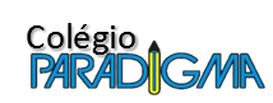 São Paulo, 26 de fevereiro de 2021.                                                                     Comunicado n°005 /2021Senhores Pais e Responsáveis,Informamos a Prof. Leomara Silva, estará em nosso Colégio para ministrar as aulas ao 2º ano A do Ensino Fundamental I.Desejamos todo o sucesso para Prof. Leomara Silva em sua docência nesta turma.Quaisquer dúvidas para possíveis esclarecimentos, estaremos à disposição.Equipe PedagógicaSão Paulo, 26 de fevereiro de 2021.                                                                     Comunicado n°005 /2021Senhores Pais e Responsáveis,Informamos a Prof. Leomara Silva, estará em nosso Colégio para ministrar as aulas ao 2º ano A do Ensino Fundamental I.Desejamos todo o sucesso para Prof. Leomara Silva em sua docência nesta turma.Quaisquer dúvidas para possíveis esclarecimentos, estaremos à disposição.Equipe PedagógicaSão Paulo, 26 de fevereiro de 2021.                                                                     Comunicado n°005 /2021Senhores Pais e Responsáveis,Informamos a Prof. Leomara Silva, estará em nosso Colégio para ministrar as aulas ao 2º ano A do Ensino Fundamental I.Desejamos todo o sucesso para Prof. Leomara Silva em sua docência nesta turma.Quaisquer dúvidas para possíveis esclarecimentos, estaremos à disposição.Equipe Pedagógica